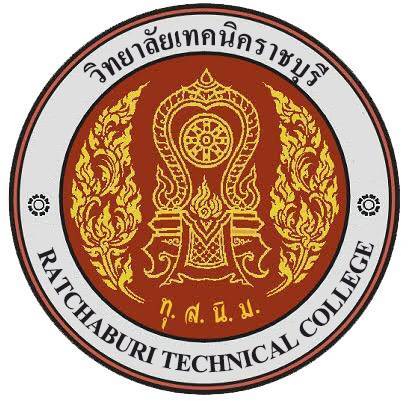 โครงการสอนมุ่งเน้นสมรรถนะอาชีพ ( Course  Syllabus )บูรณาการปรัชญาของเศรษฐกิจพอเพียงและคุณธรรมจริยธรรมค่านิยมที่พึงประสงค์      หลักสูตรประกาศนียบัตรวิชาชีพ            หลักสูตรประกาศนียบัตรวิชาชีพชั้นสูง       ชื่อวิชา..................................................................รหัสวิชา........................................     ประเภทวิชา.................................................สาขาวิชา............................................................                   สาขางาน......................................ภาคเรียนที่ ............ปีการศึกษา.....................จัดทำโดย
………………………………………………………………………………………………วิทยาลัยเทคนิคราชบุรี สถาบันการอาชีวศึกษาภาคกลาง 4สำนักงานคณะกรรมการการอาชีวศึกษา กระทรวงศึกษาธิการ      ลงชื่อ........................ครูผู้สอน      ลงชื่อ ..........................หัวหน้าแผนก       ลงชื่อ.......................... รองฯ ฝ่ายวิชาการ         (............................................)        (...........................................)                      (นายบรรเจิด   คุ้มมณี)……. / …………… / ………	……. / …………… / ………	          ……. / …………… / ………

โครงการสอนรายวิชา (Course  Syllabus )ผู้สอน ......................................................................รหัส......................................................          	วิชา............................................................ระดับชั้น...............................................		สาขาวิชา....................................................จำนวน ....................  หน่วยกิต			จำนวนชั่วโมง...................... ชั่วโมง / สัปดาห์ภาคเรียนที่.............				ปีการศึกษา......................................จุดประสงค์รายวิชา................................................................................................................................................................................. ................................................................................................................................................................................................ ............... ................................................................................................................................................................................. ............... ................................................................................................................................................................................................ ....................................................................................................... ......................................................................................... ....................................................................................................................... ......................................................................... ....................................................................................................................................... ....มาตรฐานรายวิชา / สมรรถนะ............................................ .................................................................................................................................................... ............................................................ .................................................................................................................................... ............................................................................ .................................................................................................................... ............................................................................................ .................................................................................................... ............................................................................................................ .................................................................................... ............................................................................................................................ ...............คำอธิบายรายวิชา..................................................................... ........................................................................................................................... ..................................................................................... ........................................................................................................... ..................................................................................................... ........................................................................................... ..................................................................................................................... ........................................................................... ..................................................................................................................................... .สมรรถนะงานอาชีพ (อาชีพที่ทำได้จากการเรียนจบรายวิชานี้ หรือหน่วยสมรรถนะหลัก - รอง - ย่อย  ที่สนับสนุนสมรรถนะงานอาชีพ) ................................................................................. ............................................................................................................................................................................................................... ............................................................................................................................................................................................................................................................................................................................................................................................................................................................................................................................................................................................................................


 					ตารางวิเคราะห์หลักสูตร    วิชา ......................................................รหัส..........................................    จำนวน  ...............  หน่วยกิต   คะแนนความสำคัญของพฤติกรรมแต่ละหน่วย    5 มากที่สุด  	   4 = มาก 	3 = ปานกลาง  2 = น้อย     1 = น้อยที่สุด  ชื่อหน่วยการประเมินผลลัพธ์การเรียนรู้ (ASSESSMENT)การประเมินผลลัพธ์การเรียนรู้ (ASSESSMENT)การประเมินผลลัพธ์การเรียนรู้ (ASSESSMENT)การประเมินผลลัพธ์การเรียนรู้ (ASSESSMENT)การประเมินผลลัพธ์การเรียนรู้ (ASSESSMENT)การประเมินผลลัพธ์การเรียนรู้ (ASSESSMENT)การประเมินผลลัพธ์การเรียนรู้ (ASSESSMENT)การประเมินผลลัพธ์การเรียนรู้ (ASSESSMENT)การประเมินผลลัพธ์การเรียนรู้ (ASSESSMENT)การประเมินผลลัพธ์การเรียนรู้ (ASSESSMENT)การประเมินผลลัพธ์การเรียนรู้ (ASSESSMENT)การประเมินผลลัพธ์การเรียนรู้ (ASSESSMENT)การประเมินผลลัพธ์การเรียนรู้ (ASSESSMENT)การประเมินผลลัพธ์การเรียนรู้ (ASSESSMENT)คะแนนรวมความสำคัญลำดับที่จำนวนชั่วโมงชื่อหน่วยCognitiveCognitiveCognitiveCognitiveCognitiveCognitivePsychomotorPsychomotorPsychomotorPsychomotorPsychomotorAffectiveAffectiveAffectiveคะแนนรวมความสำคัญลำดับที่จำนวนชั่วโมงชื่อหน่วย  ความรูจำ  ความข้าใจ  การประยุกต์  วิเคราะห์  ประเมินค่า  สร้างสรรค์  เลียนแบบ  ควบคุมได้  แม่นยำ  ผสานสไตล์  สไตล์ตนเองคุณธรรม จริยธรรมเศรษฐกิจพอเพียงคุณลักษณะที่พึงประสงค์คะแนนรวมความสำคัญลำดับที่จำนวนชั่วโมงรวมลำดับความสำคัญสัปดาห์ที่ชื่อหน่วยและหัวข้อเรื่องจำนวนชั่วโมงสมรรถนะที่พึงประสงค์(กิริยา + กรรม + เงื่อนไข)ความรู้ / ทักษะ /  อาชีพ   ( บูรณาการคุณธรรม / เศรษฐกิจพอเพียง  /  ความรู้ประชาคมอาเซียน )กิจกรรมการเรียนการสอนสื่อการเรียนการสอนการวัดผลและประเมินผล(งานที่มอบหมายเก็บใน  Port  Follio)